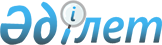 Ақжар ауданы аумағында үгіттеу баспа материалдарын орналастыруға және сайлаушылармен кездесулер өткізуге арналған үй-жай белгілеу туралы
					
			Күшін жойған
			
			
		
					Солтүстік Қазақстан облысы Ақжар ауданы әкімінің 2011 жылғы 1 желтоқсандағы N 305 қаулысы. Солтүстік Қазақстан облысының Әділет департаментінде 2011 жылғы 2 желтоқсанда N 13-4-131 тіркелді. Күші жойылды – Солтүстік Қазақстан облысы Ақжар ауданы әкімдігінің 2016 жылғы 1 ақпандағы N 17 қаулысымен      Ескерту. Күші жойылды – Солтүстік Қазақстан облысы Ақжар ауданы әкімдігінің 01.02.2016 N 17 қаулысымен (алғаш рет ресми жарияланған күннен кейін күнтiзбелiк он күн өткен соң қолданысқа енгізіледі).

      "Қазақстан Республикасындағы сайлау туралы" Қазақстан Республикасының 1995 жылғы 28 қыркүйектегі № 2464 Конституциялық Заңының 28 бабы 4, 6-тармақтарына сәйкес аудан әкімдігі ҚАУЛЫ ЕТЕДІ:

      1. Ақжар аудандық сайлау комиссиясымен қоса (келісім бойынша) Қазақстан Республикасы Парламент Мәжілісіне партиялық тізімдер бойынша, Солтүстік Қазақстан облыстық және Ақжар аудандық мәслихат депутаттығына барлық үміткерлер үшін үгіттеу баспа материалдарын орналастыруға арналған орындар 1-қосымшаға сәйкес белгіленсін.

      2. Қазақстан Республикасы Парламент Мәжілісіне партиялық тізімдер бойынша, Солтүстік Қазақстан облыстық және Ақжар аудандық мәслихат депутаттығына барлық үміткерлер үшін келісім-шарт негізінде сайлаушылармен кездесулер өткізуге арналған үй-жай 2-қосымшаға сәйкес берілсін.

      3. Осы қаулының орындалуын бақылау аудан әкімі аппаратының басшысы Қ.А.Хасеновке жүктелсін.

      4. Осы қаулы бірінші ресми жарияланғаннан кейін он күнтізбелік күн өткен соң қолданысқа енеді.

 Үгіттік баспа материалдарын орналастыруға арналған орындар тізбесі Сайлаушылармен кездесулер өткізуе арналған үй-жайлар тізбесі
					© 2012. Қазақстан Республикасы Әділет министрлігінің «Қазақстан Республикасының Заңнама және құқықтық ақпарат институты» ШЖҚ РМК
				
      Аудан әкімі

А. Тастеміров

      "КЕЛІСІЛДІ":
Ақжар аудандық сайлау
комиссиясының төрағасы

М. Шәпенов
2011 жылғы 01 желтоқсандағы № 305
аудан әкімдігінің қаулысына
1-қосымша№

п/п

Елді мекен атауы

Орналастыру орындары

1

Айсары селосы

Айсары орта мектебі ғимаратына қарасты аумақтағы ақпараттық стенд, Абай көшесі, 3

2

Алқатерек селосы

Алқатерек селолық клуб ғимаратына қарасты аумақтағы ақпараттық стенд, Сарыарқа көшесі, 1

3

Ақжарқын ауылы

селолық клуб ғимаратына қарасты аумақтағы ақпараттық стенд, Ленин көшесі, 5

4

Восход селосы

Восход орта мектебі ғимаратына қарасты аумақтағы ақпараттық стенд, Қонаев көшесі, 8

5

Кеңащы селосы

селолық клуб ғимаратына қарасты аумақтағы ақпараттық стенд, Тың көшесі, 2

6

Бостандық селосы

Бостандық орта мектебі ғимаратына қарасты аумақтағы ақпараттық стенд, Достық көшесі, 10

7

Қулыкөл селосы

Жаңаауыл орта мектебі ғимаратына қарасты аумақтағы ақпараттық стенд, Мектеп көшесі, 1

8

Ленинградское селосы

Мәдениет үйі ғимаратына қарасты аумақтағы ақпараттық стенд, Зеленая көшесі, 48

9

Май селосы

селолық Мәдениет үйі ғимаратына қарасты аумақтағы ақпараттық стенд, улица Ленин көшесі, 13

10

Горьковское селосы

Горьковский дәрігерлік амбулатория ғимаратына қарасты аумақтағы ақпараттық стенд, Донецкая көшесі, 4

11

Талшық селосы

аудандық Мәдениет үйі ғимаратына қарасты аумақтағы ақпараттық стенд, Ломоносов көшесі, 1

12

Ұялы селосы

Медициналық пункт ғимаратына қарасты аумақтағы ақпараттық стенд, Маркин көшесі, 20

2011 жылғы 01 желтоқсандағы № 305
аудан әкімдігінің қаулысына
2-қосымша№

Елді-мекен атауы

Өткізу орны

Өткізу орны

№

Елді-мекен атауы

Ұйым атауы

Мекен-жайы

1

Айсары селосы

Айсары орта мектебінің акт залы

Абай көшесі, 3

2

Алқатерек селосы

Алқатерек селолық клубы

Сарыарқа көшесі, 1

3

Восход селосы

Восход орта мектебінің салтанат залы

Қонаев көшесі, 8

4

Кеңащы селосы

Кеңащы селолық клубы

Тың көшесі, 2

5

Бостандық селосы

Бостандық орта мектебінің акт залы

Достық көшесі, 10

6

Қулыкөл селосы

Жаңаауыл орта мектебінің акт залы

Мектеп көшесі, 1

7

Ленинград селосы

№ 6 кәсіптік лицейдің акт залы

Кенесары көшесі, 86

8

Май селосы

Май орта мектебінің акт залы

Ленин көшесі, 5

9

Горьковское селосы

Горький орта мектебінің акт залы

Гвардейская көшесі, 8

10

Ақжарқын ауылы

Ақжарқын селолық клубы

Ленин көшесі, 5

11

Талшық селосы

Бестерек орта мектебінің акт залы

Иманов көшесі,1

12

Ұялы селосы

Ұялы орта мектебінің акт залы

Жеңіске 30 жыл көшесі, 3

